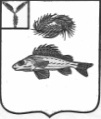 АДМИНИСТРАЦИЯ НОВОСЕЛЬСКОГО МУНИЦИПАЛЬНОГО ОБРАЗОВАНИЯ
ЕРШОВСКОГО МУНИЦИПАЛЬНОГО РАЙОНА                          САРАТОВСКОЙ ОБЛАСТИПОСТАНОВЛЕНИЕот 12.11.2020 г.	№ 65О внесении  изменений в постановление администрации Новосельского МО от 26.12.2018г.№ 29 « Об утверждении муниципальной программы«Защита населения и территории от чрезвычайных ситуаций, обеспечение пожарной безопасности в муниципальном образовании на 2019-2021 годы»На основании Федеральных законов 131-ФЗ от 06.10.2003г. «Об общих принципах организации местного самоуправления в Российской Федерации», «О пожарной безопасности», «Технический регламент о требованиях пожарной безопасности», в соответствии с Положением об обеспечении первичных мер пожарной безопасности в границах Новосельского  муниципального образования, в целях обеспечения пожарной безопасности Администрация Новосельского  муниципального образованияПОСТАНОВЛЯЕТ:Внести  в постановление администрации Новосельского МО от 26.12.2018г.№ 29 « Об утверждении муниципальной программы «Защита населения и территории от чрезвычайных ситуаций, обеспечение пожарной безопасности в муниципальном образовании на 2019-2021 годы» следующие изменения:В  приложении № 1 паспорта  программы «общий объем финансирования Программы за счет средств бюджета муниципального образования» заменить  цифру 60,0 тыс. рублей, на  цифру 30,0 тыс.руб; 2020 год цифру  20,0 тыс рублей на 0,0 тыс.руб.; 2021 год цифру 20,0 тыс. руб. на 10,0 тыс. руб.В пункте 3. Ресурсное обеспечение Программы, перечень программных мероприятийзаменить в таблице «Объем финансирования по годам (тыс. рублей)»  2020 год цифру  20,0 тыс рублей на 0,0 тыс.руб.;2021 год цифру 20,0 тыс. руб. на 10,0 тыс. руб., а также итог сответственно  будет 30,0 тыс.руб.;Контроль за выполнением данного постановления оставляю за собой.Настоящее постановление вступает в силу с момента подписания.Глава Новосельского МО						И.П. Проскурнина